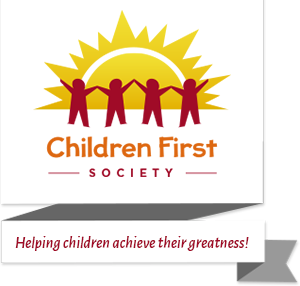 Directors Present: 	Mike Harlow, Lenora McLeod, Deirdre Dager, Lindsey Watt, Deserine GrimesGwich’in/Inuvialuit Rep:	Bertha Joe (ICC), Vacant (Gwich’in)Staff Present: 	Patricia DavisonTown Rep:		VacantExcused: 		Candice Layton, Stephanie Parkes, Nadine WagnerAbsent:		AgendaCurrent BusinessCall to order 
Meeting called to order at 8:10 pm on July 21, 2020Adoption of AgendaResolution # 200721 - 01Motion to adopt the agenda as amended with 3.1 and 6.1.1.Moved: DDSeconded: LWApproval of MinutesJune 16, 2020 Meeting MinutesResolution # 200721 - 02Motion to approve the June 16, 2020 meeting minutes as presented.Moved: DDSeconded: LMDelegates and Correspondence:	3.1. Eric Bowling - Inuvik Drum and NWT News/NorthPatricia provided a brief update on her conversation with Eric and Arlene (assistant to Minister of Health). Co-chairs and ED to sit down with Eric. ReportsExecutive Director’s ReportLooking to hire a kitchen staff casualReached out to Aurora College and discussed what Yukon University is doing for ECD, said they will reach out to YU and see how it works for them to offer courses (PD fund for staff, $1000)Reached out to ECE about funding eligibility for YU - waiting to hear back Plans to transition into fall openingStaff meeting in July - reviewed COVID protocolsChallenge with staff grant, delay in funding - hard to budget and planFast Track, AEA, they find a contractor to do work, replace timed pumps, sanitizer in the kitchen is an energy appliance so have applied for itCondensation throughout the building (water coming down walls), in AHS room, have to use a bucket to catch water. Advised the Town Rep, Rick Campbell, of the issue. No TOI Rep came by to view so ED called a contractor to fix and send an invoice to TOI. The contractor has a photo of condensation and has shown TOI Rep. TOI says it’s only condensation in the roof/maybe insulation -- After school care concern on numbers - accommodate # of children who want to show up on those days? Resolution # 200721 - 03Motion to approve the payment of $100.00 to Sue Ellen and Amanda for their 5th-year recognition of service at CFC.Moved: DDSeconded: LWCOVID-19 updatesCo-Chair ReportMeeting with Minister Thom and MLA Semmler with Co-chairs and EDResolution # 200721 - 04Motion to approve the verbal co-chair report.Moved: LWSeconded: DD Treasurer’s ReportCOVID Cleaning Funding receivedProgram Subsidy Funding received (CFC accepts on behalf of parents and applies a credit to their account)  Look into accounts at CIBC - cost savings (MH to ask CIBC)Is the budget the revised COVID budgetFederal Funding opportunities Resolution # 200721 - 05Motion to accept the treasurer’s report as presentedMoved: LWSeconded: LMFundraising ReportQuick update on the Gala committee - not much interest from parents on participating at the moment. Will send out another email and hopefully have something together for August’s meetingStrategic PlanDeferredNew BusinessMeeting with Minister of Health Diane Thom and Twin Lakes MLA Lesa Semmlerreport on pursuing universal child careinter-departmental approach on this type of programdo day homes qualify Support CFS to move forward with this symposium Highlighted this isn’t just about care, it’s learning as wellNext Steps for Early Childhood Symposium Reach out to Ryan F at YDCA - where is everyone at right now, Reach out to Michael (maybe not yet) - ECE Symposium  (last week of August)Representation from Yellowknife, Delta, Sahtu, Send an email to  Minister of Health, Minister of ECE, let them know that we will be calling the Premier (Mike to write emails)Executive Director Job Description (review suggested changes)Upload ED JD to google docs, members are asked to review, make edits/comments through google docs Action Item UpdateLetter to the Town of Inuvik Paper update to GTC and IRCMeeting scheduling of TOI - google doc used to list meetings and members can sign up for their participation (Lenora)Letter to Aurora CollegeMike and Patricia working together -it’s still relevant for the board to reach out to the college - how can the college help us? We’ve reached out to the YU and what they offer - Meet the needs of ECH workers in the NWT (challenges for each community/individual)Yukon University Brooke is excited - only concern is who is going to fund itwaiting for ECE to reply on whether YU is an approved institution Marketing Plan - on holdLandscaping - brainstormingNext Meeting(s)August 18, 2020 at 8:00 PMIn-CameraResolution # 200721 - 06Motion to go in camera at 9:42 pmMoved: DDSeconded: LW Executive Director’s Performance Evaluation and GoalsResolution # 200721 - 07Motion to go out of camera at 9:51Moved: DDSeconded: LWAdjournmentResolution # 200721 - 08Motion to adjourn the meeting at 9:51pm on July 21, 2020.Moved: DDMinutes approve on: Co-Chair signature:					Print Name:Secretary signature:  				Print Name: